JULKILAUSUMAPaikallis- ja alueviranomaisten osuus covid-19-kriisin vuoksi toteutettaviin EU:n toimiinEPP-, PES-, Renew Europe, EA- ja Vihreät-ryhmän esittämäEuroopan alueiden komitean julkilausuma aiheesta ”Paikallis- ja alueviranomaisten osuus covid-19-kriisin vuoksi toteutettaviin EU:n toimiin”EUROOPAN ALUEIDEN KOMITEAYleistäilmaisee syvän myötätuntonsa unionin kansalaisille, joihin covid-19 on vaikuttanut ja vaikuttaa edelleen henkilökohtaisesti, ja vilpittömän surunsa pandemian vuoksi menetetyistä tuhansista ihmishengistä Euroopassa ja eri puolilla maailmaa. kiittää EU:n kansalaisten poikkeuksellista kansalaisvastuullisuutta ja solidaarisuutta, jota he ovat osoittaneet covid-19-pandemian aikana, vaikka kyseessä on pahin terveydellinen, taloudellinen, sosiaalinen ja yhteiskunnallinen ja kriisi miesmuistiin. He toimivat erittäin sitoutuneesti ja kärsivällisesti ja noudattavat viranomaisten asettamia määräyksiä, auttavat toisiaan ja suojelevat paikallisyhteisöjään. Erityistä tunnustusta on annettava terveydenhuolto- ja hoiva-alan, vanhustenhoidon, lainvalvontaviranomaisten sekä liikenne- ja koulutusalan, vähittäiskaupan ja muiden keskeisten palvelujen työntekijöille.kiittää kaupunginjohtajia, aluejohtajia sekä alue- ja kunnanvaltuutettuja, jotka ovat toimineet pandemian keskellä sen ensimmäisestä hetkestä lähtien. Kansalaiset ilmaisevat heidän kauttaan huolensa ja odotuksensa mahdollisimman korkeatasoisesta suojelusta, solidaarisuudesta ja kaikilla hallintotasoilla tehtävistä tehokkaista toimenpiteistä, jotta hätätilanteiden rajatylittävään käsittelemiseen voidaan valmistautua paremmin ja kansallisten viranomaisten ja EU:n kanssa koordinoiden. on vakuuttunut siitä, että vaikka jokainen kriisi on vähitellen edistänyt EU:n ja sen jäsenvaltioiden yhteistyötä ja yhdentymistä, jokainen kriisi on edelleen koetinkivi EU:n ja sen jäsenvaltioiden solidaarisuudelle. Paikallis- ja alueviranomaisten edustajina uskomme vahvasti, että tarvitaan koordinoituja ja yhteisvastuullisia eurooppalaisia toimia sen sijaan, että turvauduttaisiin pelkästään kansallisiin vastauksiin. Komitea on valmis tukemaan ja vahvistamaan EU:n välittömän ja pitkän aikavälin valmiuksia reagoida kriisiaikoina ja osallistumaan aktiivisesti Euroopan unionin tulevaisuuden muokkaamiseen.pitää tervetulleena, että EU:n toimielimet ovat toimivaltuuksiensa puitteissa ryhtyneet voimakkaisiin toimiin, jotka koskevat kohdennettua reagointia covid-19-kriisiin. Komitea muistuttaa kuitenkin, että ensimmäisten lyhyen aikavälin kriisitoimien jälkeen on kiireellisesti luotava perusta Euroopan unionin selviytymiskyvyn parantamiselle kaikilla tasoilla. Tarvitaan eurooppalainen terveysalan hätämekanismi, vahvistettu EU:n talousarvio sekä EU:n elvytysrahasto (vähintään 500 miljardin euron budjetilla varustettu), jotta Euroopan taloudet voidaan aktivoida uudelleen mittavien julkisten menojen ja investointien avulla kaikilla alueellisilla tasoilla kestävään kasvuun, kestävään paikalliseen ja alueelliseen infrastruktuuriin ja digitalisaatioon keskittyen. suhtautuu myönteisesti eräiden jäsenvaltioiden valtakunnallisella, alueellisella ja paikallisella tasolla toteuttamiin toimiin, kuten lainatakuisiin, verojen ja asuntolainojen maksutaukoihin ja muihin, tiiviissä yhteistyössä paikallis- ja alueviranomaisten kanssa toteutettaviin, sosiaalisiin avustusohjelmiin.varoittaa kuitenkin, että tämän alueellisen ja paikallisen talouden ennennäkemättömän kriisin vaikutukset voivat vahingoittaa vakavasti paikallis- ja alueviranomaisten kykyä vastata kansalaisille suunnattujen terveys- ja sosiaalipalvelujen, julkisen liikenteen, koulutuksen ja muiden julkisten palvelujen kasvavaan kysyntään ja lisääntyvään tarpeeseen tarjota taloudellisia kannustimia paikallisille yrityksille sekä vaikeuttaa kestävään kehitykseen ja ilmastoneutraaliuteen tähtäävien toimien täytäntöönpanoa. Kaiken muotoinen uusien rahoitustukijärjestelmien keskittäminen lisäisi tätä riskiä entisestään. AK kehottaakin huolehtimaan siitä, että kriisin vaikutuksiin vastaavien EU:n rahoitusvälineiden saatavuus hajautetaan jäsenvaltioiden sisällä ja että varat ovat suoraan alueviranomaisten ulottuvilla.katsoo, että on tehostettava rajatylittävää ja alueellista koordinointia terveyspalvelujen tarjoamiseksi unionin kansalaisille erityisesti rajoitustoimien asteittaisen purkamisen aikana. Lisäksi komitea katsoo, että on tarpeen arvioida yhteistyössä tapoja tarkistaa terveysalan toimivaltaa toissijaisuusperiaatteen mukaisesti. AK katsoo myös, että paikallis- ja alueviranomaiset on otettava mukaan rajoitusten asteittaista purkamista koskevien strategioiden laatimisvaiheeseen. varoittaa, että keskittyminen toimeenpanovaltaan välittömässä kriisinhallinnassa saattaa johtaa vallan keskittämiseen. Hallinnon hajauttaminen, monitasoinen demokratia, paikallinen itsehallinto ja osallistuminen ovat kuitenkin eurooppalaisen hallintomallin olennaisia osatekijöitä. Niillä on ratkaiseva merkitys sekä nykyisen kriisin ratkaisemisessa että oikeudenmukaisen ja kestävän elpymisen varmistamisessa kriisin jälkeen, ja näin ollen niitä olisi vaalittava ja vahvistettava.Terveysuhkiin keskittyvä EU:n hätämekanismikehottaa vahvistamaan merkittävästi EU:n hätätilanne- ja katastrofivalmiuksia ja valtakunnallisten ja paikallis- ja aluetason valmiustoimintarakenteiden osallistumista. Tämä edellyttää EU:n hätäavun koordinointikeskuksen vahvistamista, sen kytkemistä terveysturvakomiteaan ja Euroopan tautienehkäisy- ja -valvontakeskukseen aiempaa paremmin, EU:n nopean lääketieteellisen toiminnan joukkojen perustamista sekä sen varmistamista, että jäsenvaltioilla ja paikallis- ja alueviranomaisilla on tarvittavat valmiudet koordinoituun toimintaan rahoittamalla alueellisen tai paikallisen seurannan perustamista.kannattaa ”hätätilanteen tuen” käyttöönottoa, jonka myötä komissiolle annetaan lisävaltuuksia toimia kriisiaikoina. Komitea katsoo, että tarvitaan asianmukaista lainsäädäntöä koko Euroopan unionia tai sen osaa koskevaa ”poikkeustilaa” varten, jotta pelastuspalveluasioista vastaavalle komission jäsenelle voidaan antaa mahdollisuus toimia nopeammin unionin nimissä. vaatii, että EU:n on tiiviissä yhteistyössä jäsenvaltioiden ja kaikkien viranomaistasojen kanssa määriteltävä yhteiset säännöt riittävien henkilönsuojainten ja olennaisten lääkinnällisten laitteiden valmistukselle ja varastoinnille, ja palautettava teknologinen riippumattomuus strategisilla aloilla, esimerkkinä lääkkeiden valmistuksen kannalta olennaisten vaikuttavien farmaseuttisten aineiden tuotanto. Alue- ja paikallisviranomaisten näkökulmasta on pitkällä aikavälillä keskityttävä Euroopan väestön terveyden kannalta strategisesti tärkeiden tuotteiden ja tuotantoketjujen säilyttämiseen Euroopan sisämarkkinoilla. Komitea katsoo, että tämä ei saisi estää jäsenvaltioita varmistamasta henkilönsuojainten saatavuutta omalla tasollaan.kannattaa muita EU:n välineitä täydentävän hätätilanteen tukivälineen käyttöönottoa, koska covid-19-epidemia edellyttää kiireellisiä, laajamittaisia ja kattavia toimia sekä kriisin aikana että sen jälkeen kaikkialla EU:ssa, liittymässä olevissa maissa ja naapurimaissa, kun otetaan huomioon kansallisten tarpeiden lisäksi myös paikallis- ja aluetason tarpeet.
korostaa, että jäsenvaltioiden on sovittava yhteisestä tilastointikäytännöstä, jotta covid-19-kriisin ja tulevien pandemioiden vaikutuksia koskevat tiedot olisivat vertailukelpoisia. Tämä Euroopan tautienehkäisy- ja -valvontakeskuksen ja Eurostatin yhdessä kehittämä käytäntö voisi perustua NUTS 2 -tason tietoihin, jotta helpotettaisiin Euroopan rakenne- ja investointirahastojen käyttöä yhdistäviä poliittisia toimia. korostaa tarvetta tukea pandemia-alan tutkimusta ja innovointia Euroopan tasolla, erityisesti tulevan Horisontti Eurooppa -ohjelman puitteissa, edistämällä yliopistojen, tutkimuslaboratorioiden, yritysten, yhteisöjen, alueviranomaisten ja kansalaisten välisiä yhteistyölähtöisiä lähestymistapoja sekä eurooppalaista yhteistyötä tällä alalla. Komitea suhtautuu myönteisesti koolle kutsuttuun, Euroopan komission 4. toukokuuta järjestämään avunantajien konferenssiin, jossa tavoitteena oli kerätä varoja covid-19-rokotteen kehittämiseen ja jakeluun tähtäävän tutkimuksen vauhdittamiseksi.suhtautuu erityisen myönteisesti komission 3. huhtikuuta 2020 tekemään päätökseen vapauttaa väliaikaisesti lääkinnälliset laitteet ja henkilönsuojaimet tuontitulleista ja arvonlisäverosta. Ottaen huomioon, että henkilönsuojainten (erityisesti kasvosuojainten) kysyntä kasvaa useissa EU-maissa, komission olisi harkittava päätöksensä soveltamisalan tarkistamista siten, että siihen sisällytetään yksityiset yritykset, joissa henkilönsuojainten käyttö on pakollista. Tässä on varottava asettamasta paikallisia EU:n tuottajia taloudellisesti epäedulliseen asemaan. Komitea katsoo lisäksi, että väliaikaista alv-vapautusta olisi täydennettävä tehostetulla petosten torjunnalla sekä keskeisten varusteiden, kuten kirurgisten maskien, eurooppalaisella hintasääntelyllä. korostaa turvallisten matkustusreittien merkitystä kolmansista maista palaaville EU:n kansalaisille tai asukkaille ja sitä, että maahantulijoihin on ehdottomasti sovellettava koordinoituja rajavalvonta- ja karanteenikäytäntöjä.korostaa, että katastrofien ennakoimattomuuden vuoksi EU:n on varmistettava, että kaikki EU:n nykyisessä talousarviossa käytettävissä olevat ja käyttämättömät varat käytetään kohdennetusti ja että samalla jatketaan moitteetonta varainhoitoa. Komitea kehottaa lisäämään EU:n talousarvioon joustonvaraa hätätilanteen tuen käyttöönottamiseksi mahdollisia tulevia kriisejä varten.Euroopan tason koordinointi ja yhteistyö covid-19-kriisissä ja sen jälkeensuhtautuu myönteisesti yhteiseen eurooppalaiseen etenemissuunnitelmaan covid-19-rajoitusten purkamiseksi, koska siinä muistutetaan, että on äärimmäisen tärkeää palauttaa henkilöiden, tavaroiden, palvelujen ja pääoman vapaa liikkuvuus mahdollisimman pian, ja sitoudutaan taloudelliseen, sosiaaliseen ja alueelliseen yhteenkuuluvuuteen. Jäsenvaltioita tulisi kannustaa sallimaan rajatyöntekijöiden liikkuminen edelleen rajojen yli erityisesti aloilla, joilla vapaan liikkuvuuden jatkuminen EU:ssa katsotaan välttämättömäksi. Nykyiset tarkastukset Euroopan unionin sisärajoilla voivat ja niiden tulee olla vain väliaikaisia toimenpiteitä koronaviruspandemian leviämisen hidastamiseksi.on huolissaan siitä, että covid-19-kriisi on vaikuttanut dramaattisesti rajatylittävään yhteistyöhön sisä- ja ulkorajoilla ja aiheuttanut suurta vahinkoa paikallis- ja alueviranomaisten, yritysten, koulujen, yliopistojen ja muiden instituutioiden aikojen kuluessa rakentamalle päivittäiselle yhteistyölle. Raja-alueiden talouden nopea elpyminen edellyttää oikeudellisten ja hallinnollisten esteiden pikaista poistamista. Euroopan komission ehdottamalla ”eurooppalaisella rajamekanismilla” voisi olla merkittävä rooli tässä prosessissa. Komitea kehottaakin EU:n lainsäätäjiä hyväksymään nopeasti ”eurooppalaisen rajamekanismin”. korostaa, että tarvitaan kattavia koordinointitoimia Länsi-Balkanin maiden, EU:n itäisten ja eteläisten naapurimaiden sekä Afrikan maiden kanssa ja erityisesti niiden maiden kanssa, joiden terveydenhuollon infrastruktuuri tai testausmahdollisuudet ovat heikot. Koordinoinnilla olisi puututtava terveydenhuollon kriisiin ja myös lievennettävä pandemian vaikutuksia EU:n kumppanialueiden ja -kuntien talouksiin ja yhteiskuntiin.ehdottaa, että kontaktien jäljittämiseen käytettävien sovellusten kehittämistä olisi koordinoitava kaikkien EU:n jäsenvaltioiden kesken, jotta erityisesti ne paikallis- ja alueviranomaiset, joihin liikkumista ja rajatylittävää liikennettä koskevat alueelliset rajoitukset vaikuttavat suuresti, voivat hyötyä näistä sovelluksista. Yksittäisten sovellusten on kuitenkin noudatettava täysin tietosuojaa ja yksityisyyttä koskevaa EU:n ja jäsenvaltioiden lainsäädäntöä, ja niiden on oltava avoimia, vapaaehtoisia ja ajallisesti rajattuja.korostaa olevan tärkeää, että EU ryhtyy toimenpiteisiin sen varmistamiseksi, että covid-19-taudin hoito ja lopulta myös rokote ovat yhdenvertaisesti kaikkien EU:n kansalaisten saatavilla yhtenäisten epidemiologisten kriteerien mukaisesti.EU:n elvytyssuunnitelma kestävän kehityksen mukaisia, selviytymiskykyisiä ja älykkäitä kyliä, kuntia ja alueita vartenkorostaa, että covid-19-kriisistä selviytymiseksi Euroopan unionilla on oltava rohkea elvytyssuunnitelma, joka perustuu solidaarisuuteen, kestävään kasvuun ja selviytymiskykyyn. Kestävän kehityksen tavoitteiden, Euroopan vihreän kehityksen ohjelman ja Euroopan sosiaalisten oikeuksien pilarin toteuttamisen on oltava keskeisellä sijalla EU:n elvytyssuunnitelmassa, jotta kriisi voidaan muuttaa mahdollisuudeksi torjua kiireellisesti ilmastonmuutosta ja vahvistaa EU:n taloudellista, sosiaalista ja alueellista yhteenkuuluvuutta. Tässä yhteydessä komitea kehottaa komissiota ottamaan käyttöön Kestävä Eurooppa -investointiohjelman ja vahvistamaan siirtymäprosessien koettelemille Euroopan alueille tarjolla olevaa oikeudenmukaisen siirtymän mekanismia samanaikaisesti hätätilanteiden tukimekanismin kanssa.toistaa olevansa vakuuttunut siitä, että Euroopan vihreän kehityksen ohjelma on EU:n uutena kasvustrategiana keskeinen tekijä talouden elvyttämisessä ja työpaikkojen luomisessa samalla kun vauhditetaan vihreää siirtymää kustannustehokkaalla tavalla niin, että paikallis- ja alueviranomaiset ovat täysipainoisesti mukana. Jotta hyvä kehitys jatkuisi ja voitaisiin tarjota pitkän aikavälin suunnitteluvarmuutta ilmastoneutraaliuden saavuttamiseksi vuoteen 2050 mennessä sekä noudattaa Pariisin sopimuksen aikataulua, komission olisi torjuttava kaikki yritykset jäädyttää tai lykätä jo olemassa olevan EU:n lainsäädännön, kuten kertakäyttömuovia koskevan lainsäädännön, täytäntöönpanoa ja pysyttävä aikataulussa kaikkien oleellisten tulevien aloitteiden, kuten ilmastolainsäädännön, metsä- ja biodiversiteettistrategioiden sekä pellolta pöytään -aloitteen kohdalla.katsoo, että covid-19-kriisi ei jätä EU:n talousarvioneuvotteluille lainkaan tavanomaista aika- tai liikkumavaraa. EU:n uuden talousarvion on toimittava taloudellisena perustana Euroopan elpymiselle ja parannettava taloudellista, sosiaalista ja alueellista yhteenkuuluvuutta kaikilla EU:n alueilla. Oikeudenmukaisen ja kestävän kehityksen periaatteiden mukaisen elpymisen haasteeseen voidaan vastata ainoastaan kunnianhimoisella monivuotisella rahoituskehyksellä, joka perustuisi bktl-perusteisen enimmäismäärän käyttöön kokonaan. Lisäksi AK kannattaa EU:n talousarvion bktl-perusteisen enimmäismäärän väliaikaista nostamista nykyisestä 1,2 prosentin tasosta 2 prosenttiin unionin bktl:stä.korostaa, että seuraavaa EU:n talousarviota koskevan komission ehdotuksen uudistamiseen olisi sisällytettävä myös omien varojen uudistus, jossa olisi otettava erityisesti huomioon jäsenvaltioiden bktl-perusteisten rahoitusosuuksien väheneminen. Tämän menetyksen korvaamiseksi AK kannattaa erityisesti uusia omia varoja EU:lle, muun muassa hiilitullia, ja muita rahoitusmuotoja, jotka eivät vaikuta suhteettomasti mihinkään tiettyyn EU:n jäsenvaltioon. Olisi harkittava myös erityistä yhteisvastuumaksua, joka kohdistuu spekulatiiviseen lyhyeksimyyntiin rahoitusmarkkinoilla. katsoo, että jos EU:n valtion- ja hallitusten johtajat eivät pian pääse sopimukseen uudesta monivuotisesta rahoituskehyksestä, nykyisen monivuotisen rahoituskehyksen jatkaminen yhdellä tai kahdella vuodella vahvistaisi paikallis- ja alueviranomaisten mahdollisuuksia käyttää varoja talouskriisin ensimmäisinä vuosina. korostaa, että terveysalalle ohjelmakaudella 2021–2027 osoitettavien varojen tulee olla EU:n terveysohjelmaa 2014–2020 suuremmat.painottaa, että toisin kuin aiemmat kriisit, nykyinen kriisi on vaikuttanut symmetrisesti kaikkiin jäsenvaltioihin, mutta erilaiset maantieteelliset vaikutukset pahentavat entisestään taloudellisia, sosiaalisia ja alueellisia eroja. Näin on erityisesti alueilla, missä tilanne oli jo ennen kriisiä heikohko ja missä maantieteelliset haitat ja se, että alueiden on vaikeampaa hyötyä sisämarkkinoista, heikentävät elpymisnäkymiä. Elvytysstrategioiden on sen vuoksi perustuttava paikallisiin ja alueellisiin tarpeisiin ja mahdollisuuksiin sekä yritysten, julkishallinnon ja kansalaisyhteiskunnan kumppanuuksiin. AK pyrkii yhdessä #CohesionAlliance-ryhmittymän kumppaniensa kanssa puolustamaan vahvaa ja paikkakohtaista koheesiopolitiikkaa, jolla on riittävät varat. Tähän sisältyy hajautetun hallinnon viranomaisten roolin vahvistaminen EU-varojen hallinnoinnissa ja investoimisessa yhteistyössä jäsenvaltioiden ja EU:n viranomaisten kanssa.ilmaisee vakavan huolensa pandemian vaikutuksista työllisyyteen, ammatinharjoittajat ja työntekijät mukaan lukien, ja kehottaa EU:n toimielimiä ja jäsenvaltioita asettamaan etusijalle sekä olemassa olevien työpaikkojen turvaamisen että suotuisien olosuhteiden luomisen jo menetettyjen työpaikkojen palauttamiseksi ja työttömien sosiaalisen suojelun turvaamisen. Lisäksi on tärkeää arvioida terveyden suojelua työpaikoilla ja varmistaa, että se otetaan vakavasti kaikilla tasoilla, myös alemman tason töissä.katsoo, että mikro- ja pk-yritykset kärsivät pandemiasta pahimmin. Niiden selviytymiskyky on keskeistä Euroopan talouden elpymiselle kriisin jälkeen ja koetinkivi EU:n sisämarkkinoiden toiminnalle. Pk-yrityksillä on suuria kassavirtaongelmia, joilla on kerrannaisvaikutuksia paikallistason työllisyyteen ja talouteen yleensä. Sen lisäksi, että niitä tuetaan lyhyelle aikavälille tarkoitetuilla unionin välineillä, kuten erityisesti Euroopan investointipankkiryhmän tukijärjestelmillä ja Euroopan investointirahaston välineillä, niiden pitkän aikavälin elvytyssuunnitelmassa olisi EU:n koheesiopolitiikan puitteissa keskityttävä taloudellisen likviditeetin palauttamiseen ja pk-yritysten digitalisaatioon ja ekologiseen siirtymään tehtäviin investointeihin. Olisi pyrittävä edistämään uusien yritysten luomista ja uuden tuotantokapasiteetin kehittämistä tuomalla tiede- ja tutkimuslaitokset yhteen liiketoimintaympäristön kanssa. katsoo, että kaiken yrityksille osana covid-19:n vaikutusten lieventämistoimia annettavan julkisen rahoitustuen – myös EU:n varoista osarahoitettavan tuen – ehtona tulisi olla, että yritykset maksavat kotimaista yhteisöveroa. Lisäksi osinkojen jakamisen ehtona tulisi olla se, että yhtiö sitoutuu selkeästi määriteltyihin sosioekonomisiin toimiin covid-19-kriisin lieventämiseksi. korostaa, että covid-19-kriisi on paljastanut kansainvälisten arvoketjujen haurauden. Tässä yhteydessä AK painottaa tarvetta vahvistaa eurooppalaisten yritysten maailmanlaajuista kilpailukykyä ja varmistaa EU:lle ratkaisevan tärkeiden arvoketjujen riippumattomuus.panee tyytyväisenä merkille euroryhmän 9. huhtikuuta 2020 ja Eurooppa-neuvoston 23. huhtikuuta 2020 pitämän kokouksen tulokset ensimmäisenä reaktiona kattavan elvytyssuunnitelman tarpeeseen ja todisteena siitä, että EU on valmis torjumaan covid-19-pandemiaa yhteisvastuullisesti. Komitea kiittää erityisesti ehdotusta uudesta EU:n solidaarisuusvälineestä (SURE), jonka budjetti on sata miljardia euroa ja jolla pyritään varmistamaan, että eurooppalaiset työntekijät ja myös itsenäiset ammatinharjoittajat ja rajatyöntekijät suojataan tulonmenetyksiltä, ja jolla autetaan yrityksiä säilyttämään henkilöstönsä pandemian ajan ja sen jälkeen. Komitea panee myös merkille Euroopan vakausmekanismin käyttömahdollisuuksien helpottamisen hyvin rajallisin ehdoin enintään 240 miljardiin euroon asti sekä 25 miljardin euron suuruisen Euroopan takuurahaston perustamisen, jonka avulla tuetaan yritysten ja erityisesti pk-yritysten rahoittamista enintään 200 miljardilla eurolla. on edelleen vakuuttunut siitä, että näiden välittömien toimenpiteiden jatkona olisi perustettava EU:n talousarvioon liittyvä EU:n elvytysrahasto, joka perustuu yhteiseen eurooppalaiseen velkavakuutukseen. Rahaston varojen olisi oltava vähintään 500 miljardia euroa, ja sen olisi mahdollistettava tulevaisuuteen suuntautuvat kestävät investoinnit ja keskityttävä erityisesti kestäväpohjaiseen paikalliseen ja alueelliseen infrastruktuuriin tehtäviin investointeihin ja energiatehokkuuteen (etenkin sairaaloissa, kouluissa, urheiluinfrastruktuureissa ja muissa julkisissa rakennuksissa), jätehuoltolaitoksiin, vähäpäästöiseen liikenteeseen ja digitalisaatioon. Sillä olisi rahoitettava myös biologisesti monimuotoisten ekosysteemien vahvistamista tulevien epidemioiden ja pandemioiden estämis- ja hillitsemistoimenpiteenä.kannattaa vakaus- ja kasvusopimuksen yleisen poikkeuslausekkeen aktivointia. Sitä olisi jatkettava niin kauan kuin Euroopan komission helmikuussa 2020 käynnistämää vakaus- ja kasvusopimuksen uudistusta suhdanteita tasaavan politiikan tukemiseksi ei ole saatettu päätökseen.toistaa pyyntönsä, jonka mukaan Euroopan investointi- ja rakennerahastojen kansallinen tai alueellinen yhteisrahoitus vapautettaisiin vakaus- ja kasvusopimuksen kirjanpidosta, jotta ei rajoitettaisi investointeja, jotka on suunnattu elvyttämiseen ja oikeudenmukaista siirtymää koskevien EU:n tavoitteiden toteuttamiseen. suhtautuu myönteisesti toimenpiteisiin, joilla pyritään suuntaamaan uudelleen koheesiopolitiikan rahoitusta koronaviruspandemiaan vastaamiseksi esimerkiksi ottamalla käyttöön käyttämättömiä ennakkomaksuja, laajentamalla tukikelpoisuusperusteita tai korottamalla yhteisrahoitusosuuksia väliaikaisesti, sekä toimenpiteisiin, joilla pyritään keventämään ohjelmien täytäntöönpanoon liittyvää hallinnollista taakkaa. Komitea korostaa kuitenkin, että ohjelmakauden 2014–2020 tässä vaiheessa eräillä alueilla vielä käytettävissä olevat määrärahat ovat hyvin alhaiset ja että joustavuustoimenpiteiden pitäisi mennä pidemmälle.kehottaa laatimaan eurooppalaisen ohjelman alueellisten terveydenhuoltojärjestelmien käytännön valmiuksien arvioimiseksi, uudistamiseksi ja seuraamiseksi sekä rahoituksen varaamiseksi, jotta voitaisiin toteuttaa merkittäviä investointeja alueellisten terveydenhuoltojärjestelmien digitalisointiin, kestäväpohjaisuuteen ja tehokkuuteen sekä terveydenhuoltoalan ammattilaisten koulutukseen.korostaa, että paikallis- ja alueviranomaisten on puututtava kiireellisesti yhteisöjensä vähävaraisimpien ja heikoimmassa asemassa olevien tilanteeseen, koska he tarvitsevat erityistä apua covid-19:n torjumiseksi ja leviämisen estämiseksi. Tämä koskee erityisesti vammaisia henkilöitä, kodittomia, pakolaisia, järjestelykeskuksissa olevia maahantulijoita, ilman huoltajaa olevia alaikäisiä ja romaniyhteisöä. Etusijalle olisi asetettava tuki ja varsinkin vähävaraisimmille suunnatun eurooppalaisen avun rahaston (FEAD) kautta kanavoitu apu sekä kriisinlieventämistoimet, jotka on suunnattu haavoittuvimmassa asemassa oleville. Vuokralaisia olisi suojeltava häädöiltä kriisin aikana, ja kodittomille olisi tarjottava suoja.korostaa, että kriisi vaikuttaa suhteellisesti enemmän naisiin, joita on kriisioloissa työskentelevässä terveys- ja sosiaalialan työvoimassa ylivoimaisesti eniten. AK kehottaakin painokkaasti keräämään sukupuolen mukaan eriteltyjä tietoja covid-19:n vaikutuksista ja harjoittamaan sukupuolitietoista budjetointia EU:n tasolla. Kriisi on korostanut kiireellistä tarvetta palkkojen, työolojen ja eläkkeiden sukupuolineutraalille mukauttamiselle sekä toimenpiteille, joilla puututaan palkattoman hoivan kysymykseen ja torjutaan perheväkivaltaa, joka on lisääntynyt rajusti kotoapoistumiskiellon aikana. kehottaa laatimaan maaseudun osallistamissuunnitelman, jolla edistetään innovointia, yrittäjyyttä ja maaseutualueiden yhteyksiä vahvistetusta maaseudun kehittämisrahastosta peräisin olevalla rahoituksella. Suunnitelmassa on käsiteltävä maaseutuyhteisöjen erityisiä heikkouksia, joita kriisi on pahentanut, kuten taloudellisia ja sosiaalisia haittoja, elintarvikeketjun häiriöitä, väestörakenteen haasteita, siirtolaistyövoiman elintärkeää roolia, heikkoja julkisia palveluja sekä laajakaistayhteyksien kaltaisiin infrastruktuureihin ja tvt-laitteisiin tehtävien investointien puutetta, sillä laajakaistayhteys on osoittautunut ennakkoedellytykseksi asianmukaiselle tiedonkululle, etätyölle ja etäopiskelulle.korostaa, että on kiireellisesti turvattava kaikkien oikeus koulutukseen ja koulunkäyntiin vahvistamalla koulutusjärjestelmien kykyä selviytyä kriiseistä erityisesti digitaalisten välineiden hyödyntämisen ja asianmukaisen opettajankoulutuksen avulla. Etäopiskelun ja verkko-opetuksen kannalta välttämättömät yhteydet ja laitteet on katsottava erottamattomaksi osaksi tätä siirtymää. Komission tulisi tässä tilanteessa harkita digitaalisen koulutuksen toimintasuunnitelman muuttamista niin, että sen avulla parannetaan digitaalisesta kuilusta eniten kärsivien alueiden tilannetta. kehottaa Euroopan komissiota ehdottamaan uusia poikkeustoimenpiteitä maatalousmarkkinoille kriisin vaikutusten lieventämiseksi ja EU:n markkinajärjestelyjä koskevan direktiivin tarjoamien mahdollisuuksien hyödyntämiseksi, erityisesti helpottamalla kausiluonteista ja rajatylittävää työskentelyä, tukemalla paikallisia tuottajia, parantamalla keskeisten tuotantopanosten saatavuutta ja mahdollisesti myös ottamalla EU:n maatalous- ja elintarvikevarastoja uudelleen käyttöön. Komission tulisi myös sallia se, että jäsenvaltiot maksavat suorat tuet viljelijöille aikaisemmin, jotta ne saavat kiireellisesti tarvitsemaansa likviditeettiä. EU:n maatalouspolitiikalla on varmistettava, että maatalous ja elintarviketuotanto perustuvat entistä enemmän kestävyyskriteereihin, jotka koskevat erityisesti lyhyitä toimitusketjuja, biologisen monimuotoisuuden, maaperän ja eläinten suojelua sekä kohtuullista palkkaa työstä.kehottaa ottamaan käyttöön erityistoimenpiteitä, joilla lievennetään covid-19-epidemian vaikutuksia kalastus-, vesiviljely- ja kalanjalostusalaan. AK vaatii erityisesti nopeutetun menettelyn sekä vakiomuotoisen hakemuslomakkeen käyttöönottoa.on edelleen huolestunut rajoitustoimenpiteiden seurauksista matkailualalle kaikkialla EU:ssa ja erityisesti alueille, joilla matkailu on pääasiallinen tulonlähde. Matkailun tukemisen tulee siksi olla ensisijaisen tärkeää kriisin vastatoimissa, elvytyssuunnitelmissa ja asianomaisiin talouksiin kohdistuvissa toimissa. Euroopan komission olisi ehdotettava yhdennettyä matkailu- ja liikennejärjestelmää varten poikkeustoimenpiteitä, joilla lievennetään kriisin vaikutuksia ja huolehditaan matkustajien ja työntekijöiden suojelusta, yritysten selviytymisestä ja toimialakohtaisesta koordinoinnista. korostaa, että kulttuuriala ja luovat alat kärsivät vakavasti tämänhetkisestä kriisistä. Komitea kehottaakin komissiota harkitsemaan kulttuurialan ja luovien toimialojen takausjärjestelyn (Luova Eurooppa -ohjelma) määrärahojen lisäämistä vuoden 2021 talousarviosta tai siirtämällä varoja Euroopan strategisten investointien rahastosta. katsoo, että covid-19-pandemia on nostanut esiin maiden eriarvoisen aseman, keskinäisen maailmanlaajuisen riippuvuuden ja enemmän kuin koskaan tarpeen lujittaa solidaarisuussiteitä ja kansainvälistä yhteistyötä. Kansainvälisen yhteistyön ja humanitaarisen avun ohjelmia onkin vahvistettava, jotta heikoimmassa asemassa oleville maille voidaan tarjota apua kriisin selättämiseen ja jotta voidaan näin parantaa kansojen ja yhteisöjen selviytymiskykyä erityisesti eteläisellä pallonpuoliskolla. Koronaviruskriisin herättämät perusluonteiset kysymykset EU:n institutionaalisesta ja oikeudellisesta rakenteestakorostaa, että Euroopan unionista tehdyn sopimuksen 222 artiklan mukaan yhteisvastuu ei ole valinnaista vaan perussopimusten mukainen velvoite. AK toteaa kuitenkin, että tällä lausekkeella ei edelleenkään ole täytäntöönpanopöytäkirjaa, ja kehottaa Euroopan komissiota ehdottamaan pikaisesti tällaista pöytäkirjaa, joka sisältäisi eurooppalaisen yhteistyön normit vastaavissa kriisitilanteissa. Yhteistyön olisi perustuttava (vertikaalisesti ja horisontaalisesti) monitasoiseen hallintotapaan. Koronaviruspandemia on paljastanut EU:n toiminnan haavoittuvuuden ja opettanut, että jäsenvaltiot ja EU:n kansalaisten elämät ovat tiiviisti sidoksissa toisiinsa. EU pystyy ratkaisemaan tämän kriisitilanteen ja mahdolliset tulevat kriisitilanteet vain, jos unionin kaikki julkishallinnon tasot (EU, valtiot, alue- ja paikallistaso), talous- ja yhteiskuntaelämän toimijat sekä kansalaiset kantavat vastuunsa. korostaa, että koronaviruspandemian tilanteessakin jäsenvaltioiden on edelleen noudatettava EU:n arvoja, joihin kuuluvat oikeusvaltioperiaate ja demokratia, sekä EU:n perussopimuksia, unionin lainsäädäntöä ja perusoikeuskirjaa. Kaikkien poikkeustilatoimenpiteiden ja erityisesti parlamenttien osallistumiseen ja kansalaisten vapauksiin kohdistuvien rajoitusten on oltava oikeasuhteisia ja ajallisesti rajattuja, ja niitä on valvottava demokraattisesti noudattaen samalla toissijaisuusperiaatetta ja monitasoisen hallinnon periaatetta. kehottaa noudattamaan EU:n turvapaikkalainsäädäntöä täysimääräisesti. Uusien turvapaikanhakijoiden vastaanottamisen on oltava edelleen mahdollista, ja heidät on otettava vastaan asianmukaisissa hygieniaolosuhteissa. Erityistä huomiota on kiinnitettävä heikoimmassa asemassa oleviin, kuten ilman huoltajaa oleviin alaikäisiin. Kriisi on korostanut kiireellistä tarvetta EU:n muuttoliike- ja turvapaikkakehyksen kokonaisvaltaiselle uudistukselle, joka ei saa viivästyä, vaikka huomion keskipisteessä ovatkin terveyskriisi ja sen taloudelliset seuraukset.korostaa, että alue- ja paikallisviranomaiset ovat monissa jäsenvaltioissa luoneet hyviä käytäntöjä digitaalisten etäyhteyksien käyttämisessä päätöksenteossa ja muun muassa opetustoimen järjestämisessä koronaepidemian aikana. Näiden hyvien käytäntöjen levittäminen kaikkiin jäsenmaihin on erittäin tärkeää. panee merkille, että tiedotusvälineet ovat erityisen vakavassa ja yhä pahenevassa taloudellisessa tilanteessa mainostulojen äkillisen vähenemisen tai täydellisen loppumisen vuoksi ja että paikallisten ja alueellisten tiedotusvälineiden tilanne on erityisen tukala. Komitea katsoo, että vapaat, riippumattomat ja riittävää rahoitusta saavat tiedotusvälineet ovat ratkaisevan tärkeitä toimivan demokratian turvaamiseksi ja kattavan tiedon välittämiseksi kansalaisille kriisin aikana. Riippumattomien uutisten vapaa välitys on nyt tärkeämpää kuin koskaan, jotta yleisölle voidaan tiedottaa elintärkeistä toimenpiteistä viruksen hillitsemiseksi ja jotta näiden toimenpiteiden tarkoituksenmukaisuutta koskeva julkinen valvonta ja keskustelu voivat jatkua. katsoo, että nykyinen kriisi lisää tarvetta pohtia perusteellisesti Euroopan unionin politiikkoja, toimivaltaa ja yleistä toimivuutta. Sen vuoksi olisikin mahdollisimman pian, kun terveystilanne on saatu hallintaan, kutsuttava koolle Euroopan tulevaisuutta käsittelevä konferenssi, joka mahdollistaisi suoran keskustelun kansalaisten sekä alue- ja paikallistason edustajien kanssa erilaisista ehdotuksista, joiden avulla Euroopan unionista voidaan tehdä entistä tehokkaampi, yhtenäisempi, demokraattisempi ja kestävämpi. Kansalaiset odottavat, että tämänhetkisen kriisin tuhoisiin sosioekonomisiin seurauksiin vastataan vahvoilla ja solidaarisilla toimenpiteillä, joita tarvitaan, jotta suhtautuminen Euroopan yhdentymishankkeeseen ei muuttuisi kielteiseksi. antaa komitean puheenjohtajan tehtäväksi toimittaa tämä julkilausuma Euroopan komissiolle, Euroopan parlamentille, neuvoston puheenjohtajavaltiolle Kroatialle ja Eurooppa-neuvoston puheenjohtajalle.Bryssel 8. toukokuuta 2020______________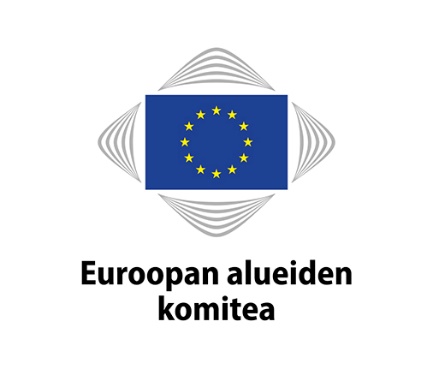 Euroopan alueiden komitean
puheenjohtaja




Apostolos Tzitzikostas